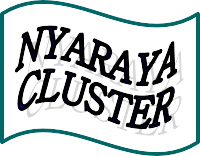 Nyaraya Cluster ExaminationKenya Certificate of Secondary Education2023 Form Four Evaluation Programme511/1	MUSIC	Paper 1AUGUST 2023 511/1MUSIC PRACTICALPaper 1THE YEAR 2023SIGHT READING EXERCISESSPAPER 1SIGHT READING EXERCISES____________________________________________SIGHT READING EXERCISES.TREBLE AND DESCANT RECORDER/ VOICE1.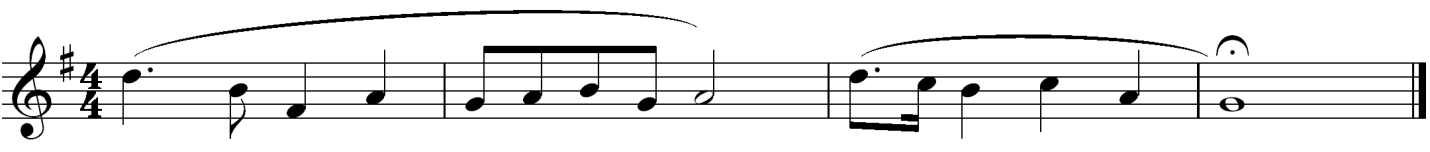 2.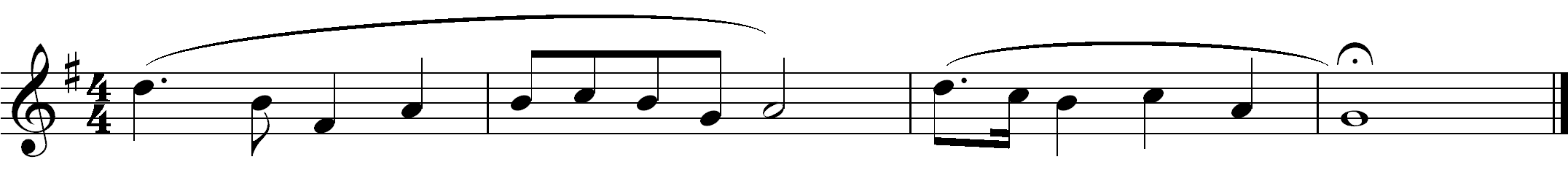 3.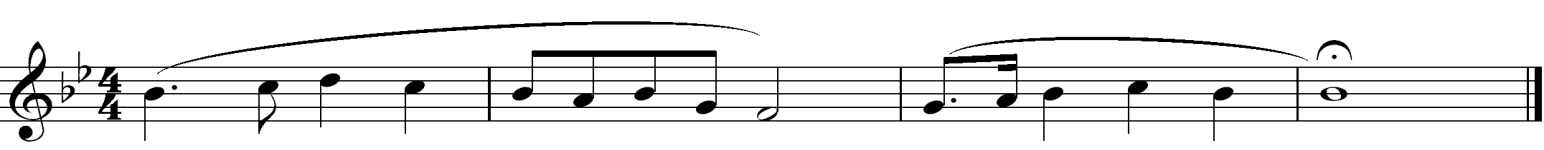 4.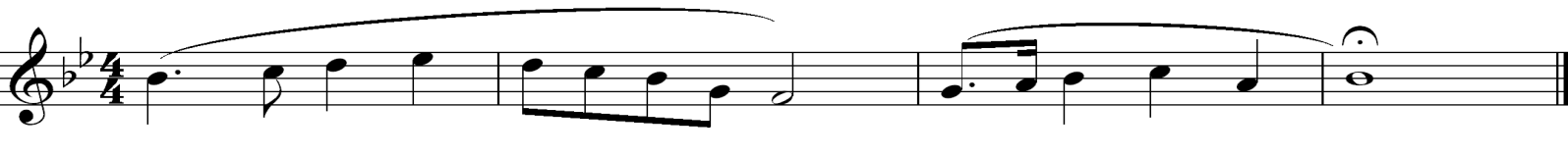 CLARINET/ SAXOPHONE5.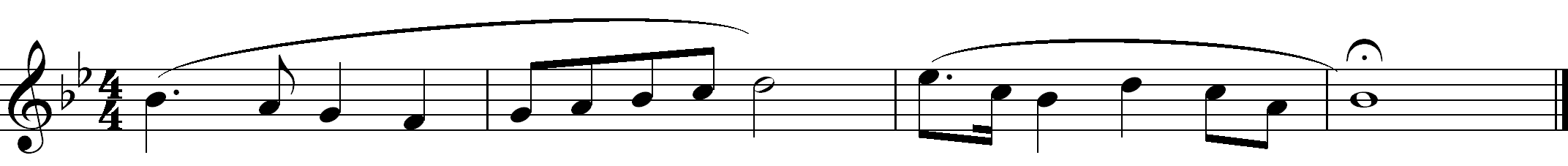 6.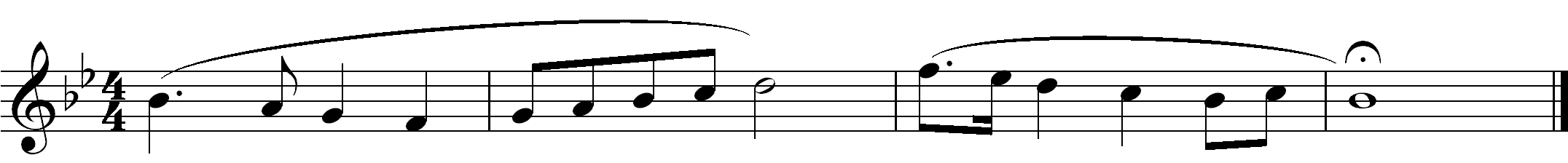  7. PIANO.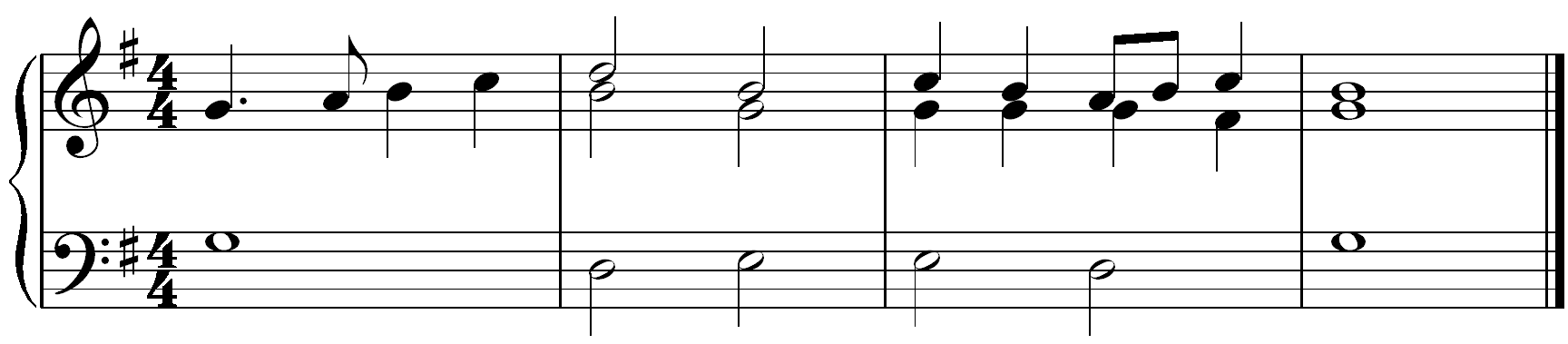 TRUMPET/CORNET8. 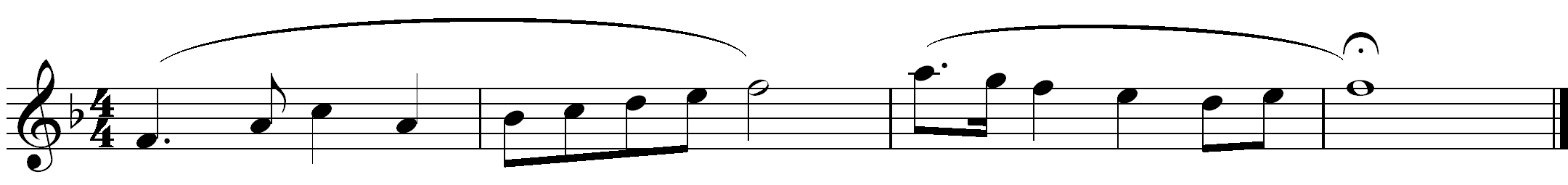 9.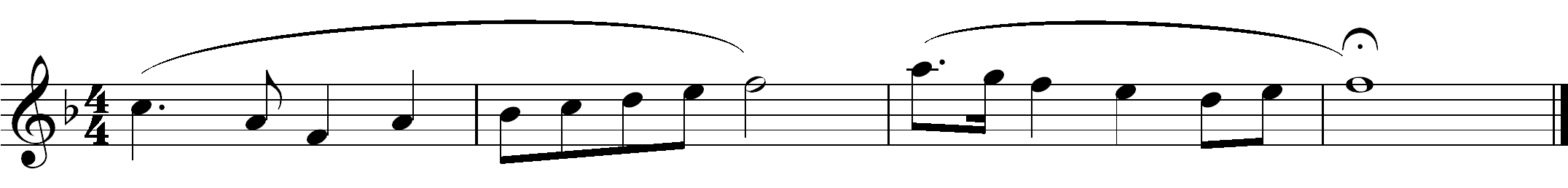 10. TROMBONE / EUPHONIUM/TUBA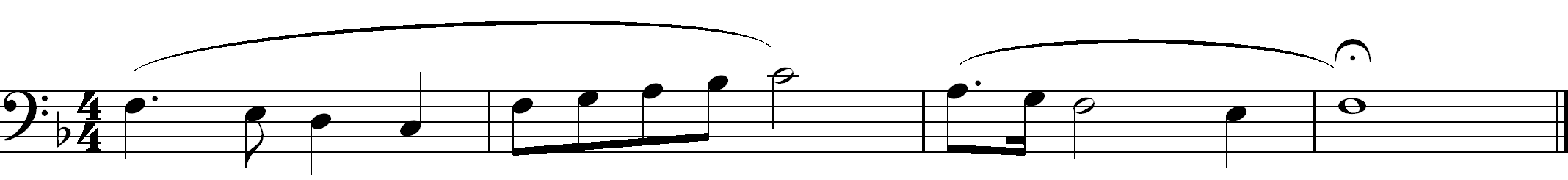 VIOLIN11.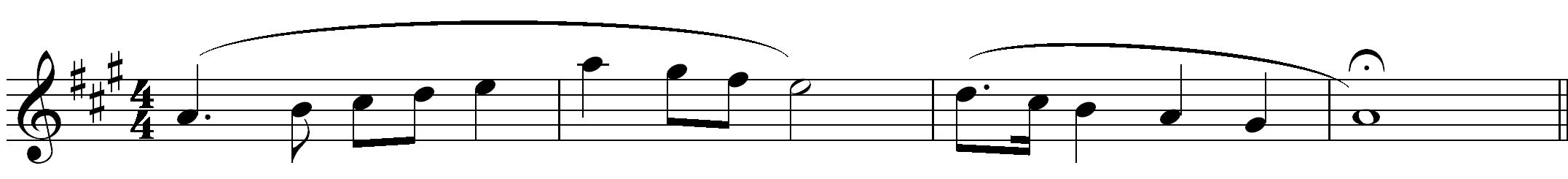 